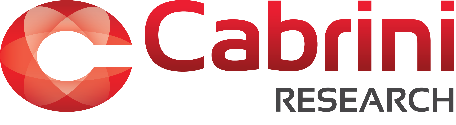 CABRINI RESEARCH GOVERNANCE LOW RISK & GOVERNANCE REVIEW APPLICATION FORMPrior to completing this form, please read the CRGO Handbook and complete a level of risk checklist (Attachment 4).Repeat table for each additional investigator and provide a CV of all investigator(s)Please note: Sections 6 and 7 may not apply to your project. If the project involves any drug or therapeutic device or use of human tissue, complete the relevant section(s). If a section does not apply, select ‘No’ at the start, delete the rest of the section and go to the next section.If the project involves human genetic research or ionising radiation, the project is not low risk and full HREC review will be required by a registered ethics committee.Section 8 (Declaration) must be completed and submitted with all investigator signature(s).1.ADMINISTRATIVE INFORMATIONADMINISTRATIVE INFORMATIONADMINISTRATIVE INFORMATIONADMINISTRATIVE INFORMATIONADMINISTRATIVE INFORMATIONADMINISTRATIVE INFORMATION1.1Project Title: 1.2Principal Investigator:Principal Investigator:YesNoIs the Principal Investigator a Cabrini accredited Medical Practitioner?Is the Principal Investigator a Cabrini accredited Medical Practitioner?Is the Principal Investigator a Cabrini accredited Medical Practitioner?Is the Principal Investigator a Cabrini accredited Medical Practitioner?Is the Principal Investigator a Cabrini accredited Medical Practitioner?YesNoIs the Principal Investigator a Cabrini staff member?Is the Principal Investigator a Cabrini staff member?Is the Principal Investigator a Cabrini staff member?Is the Principal Investigator a Cabrini staff member?Is the Principal Investigator a Cabrini staff member?Note:	If NO, please provide insurance/indemnity certificate which covers researchNote:	If NO, please provide insurance/indemnity certificate which covers researchNote:	If NO, please provide insurance/indemnity certificate which covers researchNote:	If NO, please provide insurance/indemnity certificate which covers researchNote:	If NO, please provide insurance/indemnity certificate which covers researchYesNoIs current certification of GCP training provided?Is current certification of GCP training provided?Is current certification of GCP training provided?Is current certification of GCP training provided?Is current certification of GCP training provided? Note:  All Investigators need to provide evidence of current Good Clinical Practice (GCP) training. Visit https://monashpartners.org.au/research-facilitation/good-clinical-practice/ for more information. Note:  All Investigators need to provide evidence of current Good Clinical Practice (GCP) training. Visit https://monashpartners.org.au/research-facilitation/good-clinical-practice/ for more information. Note:  All Investigators need to provide evidence of current Good Clinical Practice (GCP) training. Visit https://monashpartners.org.au/research-facilitation/good-clinical-practice/ for more information. Note:  All Investigators need to provide evidence of current Good Clinical Practice (GCP) training. Visit https://monashpartners.org.au/research-facilitation/good-clinical-practice/ for more information. Note:  All Investigators need to provide evidence of current Good Clinical Practice (GCP) training. Visit https://monashpartners.org.au/research-facilitation/good-clinical-practice/ for more information. Note:  All Investigators need to provide evidence of current Good Clinical Practice (GCP) training. Visit https://monashpartners.org.au/research-facilitation/good-clinical-practice/ for more information. Note:  All Investigators need to provide evidence of current Good Clinical Practice (GCP) training. Visit https://monashpartners.org.au/research-facilitation/good-clinical-practice/ for more information.Qualifications:Project tasks:Address:Email:Telephone:1.3Student Researcher (if applicable): (A student researcher must list a Cabrini supervisor as Principal Investigator above.)Name:Qualifications:Project tasks:Address:Email:Telephone:1.4Associate Investigator/sAssociate Investigator/sAssociate Investigator/sName:Qualifications:Project tasks:Address:Email:Telephone:1.5Study Co-ordinator / Contact for correspondenceStudy Co-ordinator / Contact for correspondenceName:Name:Name:Project tasks:Project tasks:Project tasks:Qualifications:Qualifications:Qualifications:Address:Address:Address:Email:Email:Email:Telephone:Telephone:Telephone:1.6Payment DetailsPayment DetailsPayment DetailsPayment DetailsPayment DetailsPayment DetailsPayment DetailsPayment DetailsPayment DetailsPayment DetailsPayment DetailsPayment DetailsPayment DetailsIf your project is billable, please provide details of the person responsible for payments. An invoice for submission fee will be sent during the review process.If your project is billable, please provide details of the person responsible for payments. An invoice for submission fee will be sent during the review process.If your project is billable, please provide details of the person responsible for payments. An invoice for submission fee will be sent during the review process.If your project is billable, please provide details of the person responsible for payments. An invoice for submission fee will be sent during the review process.If your project is billable, please provide details of the person responsible for payments. An invoice for submission fee will be sent during the review process.If your project is billable, please provide details of the person responsible for payments. An invoice for submission fee will be sent during the review process.If your project is billable, please provide details of the person responsible for payments. An invoice for submission fee will be sent during the review process.If your project is billable, please provide details of the person responsible for payments. An invoice for submission fee will be sent during the review process.If your project is billable, please provide details of the person responsible for payments. An invoice for submission fee will be sent during the review process.If your project is billable, please provide details of the person responsible for payments. An invoice for submission fee will be sent during the review process.If your project is billable, please provide details of the person responsible for payments. An invoice for submission fee will be sent during the review process.If your project is billable, please provide details of the person responsible for payments. An invoice for submission fee will be sent during the review process.If your project is billable, please provide details of the person responsible for payments. An invoice for submission fee will be sent during the review process.Person responsible for payments:Person responsible for payments:Name:Name:Position/Title: Position/Title: Company/organisation: Company/organisation: Address: Address: Contact phone number: Contact phone number: Contact email: Contact email: YesYesYesNoNoNo1.7Will the research be conducted at Cabrini?Will the research be conducted at Cabrini?Will the research be conducted at Cabrini?Will the research be conducted at Cabrini?Will the research be conducted at Cabrini?Will the research be conducted at Cabrini?Will the research be conducted at Cabrini?If yes, which site(s)? If no, where will the research be conducted? If yes, which site(s)? If no, where will the research be conducted? If yes, which site(s)? If no, where will the research be conducted? If yes, which site(s)? If no, where will the research be conducted? If yes, which site(s)? If no, where will the research be conducted? If yes, which site(s)? If no, where will the research be conducted? If yes, which site(s)? If no, where will the research be conducted? If yes, which site(s)? If no, where will the research be conducted? If yes, which site(s)? If no, where will the research be conducted? If yes, which site(s)? If no, where will the research be conducted? If yes, which site(s)? If no, where will the research be conducted? If yes, which site(s)? If no, where will the research be conducted? If yes, which site(s)? If no, where will the research be conducted? 1.8Proposed commencement dateProposed commencement dateProposed commencement dateProposed commencement date         ( dd    /     mm   /     yyyy )         ( dd    /     mm   /     yyyy )         ( dd    /     mm   /     yyyy )         ( dd    /     mm   /     yyyy )         ( dd    /     mm   /     yyyy )         ( dd    /     mm   /     yyyy )         ( dd    /     mm   /     yyyy )         ( dd    /     mm   /     yyyy )         ( dd    /     mm   /     yyyy )1.9Expected completion dateExpected completion dateExpected completion dateExpected completion date         ( dd    /     mm   /     yyyy )         ( dd    /     mm   /     yyyy )         ( dd    /     mm   /     yyyy )         ( dd    /     mm   /     yyyy )         ( dd    /     mm   /     yyyy )         ( dd    /     mm   /     yyyy )         ( dd    /     mm   /     yyyy )         ( dd    /     mm   /     yyyy )         ( dd    /     mm   /     yyyy )1.10Other informationOther informationOther informationOther informationYesYesYesNoNoNo1.10.1Is there anything in this project that may conflict with Cabrini Health’s Mission Statement? Is there anything in this project that may conflict with Cabrini Health’s Mission Statement? Is there anything in this project that may conflict with Cabrini Health’s Mission Statement? Is there anything in this project that may conflict with Cabrini Health’s Mission Statement? Is there anything in this project that may conflict with Cabrini Health’s Mission Statement? Is there anything in this project that may conflict with Cabrini Health’s Mission Statement? YesYesYesNoNoNo1.10.2Is there anything in this project which is contrary to the NHMRC National Statement on Ethical Conduct in Human Research? Is there anything in this project which is contrary to the NHMRC National Statement on Ethical Conduct in Human Research? Is there anything in this project which is contrary to the NHMRC National Statement on Ethical Conduct in Human Research? Is there anything in this project which is contrary to the NHMRC National Statement on Ethical Conduct in Human Research? Is there anything in this project which is contrary to the NHMRC National Statement on Ethical Conduct in Human Research? Is there anything in this project which is contrary to the NHMRC National Statement on Ethical Conduct in Human Research? YesYesYesNoNoNo1.10.3Is there anything in the project that may contravene Catholic Health Australia’s Code of Ethical Standards for research?Is there anything in the project that may contravene Catholic Health Australia’s Code of Ethical Standards for research?Is there anything in the project that may contravene Catholic Health Australia’s Code of Ethical Standards for research?Is there anything in the project that may contravene Catholic Health Australia’s Code of Ethical Standards for research?Is there anything in the project that may contravene Catholic Health Australia’s Code of Ethical Standards for research?Ensure that your wording regarding prevention of conception complies with our Guidelines -        Refer to CRGO Handbook.If the answer to any of the above questions is yes, the application will be considered only when the researcher clarifies why this is necessary.Ensure that your wording regarding prevention of conception complies with our Guidelines -        Refer to CRGO Handbook.If the answer to any of the above questions is yes, the application will be considered only when the researcher clarifies why this is necessary.Ensure that your wording regarding prevention of conception complies with our Guidelines -        Refer to CRGO Handbook.If the answer to any of the above questions is yes, the application will be considered only when the researcher clarifies why this is necessary.Ensure that your wording regarding prevention of conception complies with our Guidelines -        Refer to CRGO Handbook.If the answer to any of the above questions is yes, the application will be considered only when the researcher clarifies why this is necessary.Ensure that your wording regarding prevention of conception complies with our Guidelines -        Refer to CRGO Handbook.If the answer to any of the above questions is yes, the application will be considered only when the researcher clarifies why this is necessary.Ensure that your wording regarding prevention of conception complies with our Guidelines -        Refer to CRGO Handbook.If the answer to any of the above questions is yes, the application will be considered only when the researcher clarifies why this is necessary.YesNo1.10.4Have you sought approval to conduct this research from the relevant Cabrini Research Academic Head of Department; andCabrini Clinical Craft Group Head?Have you sought approval to conduct this research from the relevant Cabrini Research Academic Head of Department; andCabrini Clinical Craft Group Head?Have you sought approval to conduct this research from the relevant Cabrini Research Academic Head of Department; andCabrini Clinical Craft Group Head?Have you sought approval to conduct this research from the relevant Cabrini Research Academic Head of Department; andCabrini Clinical Craft Group Head?If YES, provide evidence of their support. If NO, indicate why. 2 x YES/NO tick boxesIf YES, provide evidence of their support. If NO, indicate why. 2 x YES/NO tick boxesIf YES, provide evidence of their support. If NO, indicate why. 2 x YES/NO tick boxesIf YES, provide evidence of their support. If NO, indicate why. 2 x YES/NO tick boxesIf YES, provide evidence of their support. If NO, indicate why. 2 x YES/NO tick boxesYesNo1.10.5 Has this project been peer reviewed?Has this project been peer reviewed?Has this project been peer reviewed?Has this project been peer reviewed?If YES, indicate who conducted the peer review, advise if recommendations were adopted, and provide evidence. If NO, indicate why. Retrospective data audits do not require peer review.If YES, indicate who conducted the peer review, advise if recommendations were adopted, and provide evidence. If NO, indicate why. Retrospective data audits do not require peer review.If YES, indicate who conducted the peer review, advise if recommendations were adopted, and provide evidence. If NO, indicate why. Retrospective data audits do not require peer review.If YES, indicate who conducted the peer review, advise if recommendations were adopted, and provide evidence. If NO, indicate why. Retrospective data audits do not require peer review.If YES, indicate who conducted the peer review, advise if recommendations were adopted, and provide evidence. If NO, indicate why. Retrospective data audits do not require peer review.YesNo1.10.6If this is a clinical trial, have you registered?If this is a clinical trial, have you registered?If this is a clinical trial, have you registered?If this is a clinical trial, have you registered?All drug or device clinical trials must be registered with the Therapeutic Goods Administration. Clinical trials must also be published on a WHO Registry Network public platform e.g. https://clinicaltrials.gov/ or  www.anzctr.org.au. Attach evidence of registration for both, ensuring Cabrini is listed as a recruitment site. A CTN acknowledgement must be provided once issued by the TGA. CTN / CTX NumberDate (dd/mm/yy)Clinical Trials Registration Number (clinical trial public registry)Date (dd/mm/yy)All drug or device clinical trials must be registered with the Therapeutic Goods Administration. Clinical trials must also be published on a WHO Registry Network public platform e.g. https://clinicaltrials.gov/ or  www.anzctr.org.au. Attach evidence of registration for both, ensuring Cabrini is listed as a recruitment site. A CTN acknowledgement must be provided once issued by the TGA. CTN / CTX NumberDate (dd/mm/yy)Clinical Trials Registration Number (clinical trial public registry)Date (dd/mm/yy)All drug or device clinical trials must be registered with the Therapeutic Goods Administration. Clinical trials must also be published on a WHO Registry Network public platform e.g. https://clinicaltrials.gov/ or  www.anzctr.org.au. Attach evidence of registration for both, ensuring Cabrini is listed as a recruitment site. A CTN acknowledgement must be provided once issued by the TGA. CTN / CTX NumberDate (dd/mm/yy)Clinical Trials Registration Number (clinical trial public registry)Date (dd/mm/yy)All drug or device clinical trials must be registered with the Therapeutic Goods Administration. Clinical trials must also be published on a WHO Registry Network public platform e.g. https://clinicaltrials.gov/ or  www.anzctr.org.au. Attach evidence of registration for both, ensuring Cabrini is listed as a recruitment site. A CTN acknowledgement must be provided once issued by the TGA. CTN / CTX NumberDate (dd/mm/yy)Clinical Trials Registration Number (clinical trial public registry)Date (dd/mm/yy)All drug or device clinical trials must be registered with the Therapeutic Goods Administration. Clinical trials must also be published on a WHO Registry Network public platform e.g. https://clinicaltrials.gov/ or  www.anzctr.org.au. Attach evidence of registration for both, ensuring Cabrini is listed as a recruitment site. A CTN acknowledgement must be provided once issued by the TGA. CTN / CTX NumberDate (dd/mm/yy)Clinical Trials Registration Number (clinical trial public registry)Date (dd/mm/yy)All drug or device clinical trials must be registered with the Therapeutic Goods Administration. Clinical trials must also be published on a WHO Registry Network public platform e.g. https://clinicaltrials.gov/ or  www.anzctr.org.au. Attach evidence of registration for both, ensuring Cabrini is listed as a recruitment site. A CTN acknowledgement must be provided once issued by the TGA. CTN / CTX NumberDate (dd/mm/yy)Clinical Trials Registration Number (clinical trial public registry)Date (dd/mm/yy)All drug or device clinical trials must be registered with the Therapeutic Goods Administration. Clinical trials must also be published on a WHO Registry Network public platform e.g. https://clinicaltrials.gov/ or  www.anzctr.org.au. Attach evidence of registration for both, ensuring Cabrini is listed as a recruitment site. A CTN acknowledgement must be provided once issued by the TGA. CTN / CTX NumberDate (dd/mm/yy)Clinical Trials Registration Number (clinical trial public registry)Date (dd/mm/yy)YesNo1.11Have other HRECs considered this project?Have other HRECs considered this project?Have other HRECs considered this project?Have other HRECs considered this project?Have other HRECs considered this project?Provide details of the progress of each approval and attach approval letter(s).Provide details of the progress of each approval and attach approval letter(s).Provide details of the progress of each approval and attach approval letter(s).Provide details of the progress of each approval and attach approval letter(s).Provide details of the progress of each approval and attach approval letter(s).Single Site StudySingle Site Study Yes       NoMulti site study Yes       No Yes       No Yes       NoLead SiteLead SiteCoordinating Principal InvestigatorHRECHRECHRECStatus of Approval (e.g. ‘Approved [date]’ or ‘Pending’)Status of Approval (e.g. ‘Approved [date]’ or ‘Pending’)Status of Approval (e.g. ‘Approved [date]’ or ‘Pending’)Status of Approval (e.g. ‘Approved [date]’ or ‘Pending’)Add or delete rows as neededAdd or delete rows as neededAdd or delete rows as needed2.RESOURCESRESOURCESRESOURCESRESOURCESRESOURCESRESOURCES2.1How is the project being financed? If funded by an internal or external grant, provide a copy of the offer letter or funding agreement and a Cabrini finance reference code if already assigned, otherwise a finance reference code will be arranged).How is the project being financed? If funded by an internal or external grant, provide a copy of the offer letter or funding agreement and a Cabrini finance reference code if already assigned, otherwise a finance reference code will be arranged).How is the project being financed? If funded by an internal or external grant, provide a copy of the offer letter or funding agreement and a Cabrini finance reference code if already assigned, otherwise a finance reference code will be arranged).How is the project being financed? If funded by an internal or external grant, provide a copy of the offer letter or funding agreement and a Cabrini finance reference code if already assigned, otherwise a finance reference code will be arranged).YesNoNo2.2Is Cabrini Health expected to provide any funding for this project?Is Cabrini Health expected to provide any funding for this project?YesNoNo2.3Is Cabrini Health expected to provide any staff time for this project?Is Cabrini Health expected to provide any staff time for this project?YesNoNo2.4Is Cabrini Health expected to provide any facilities for this project?Is Cabrini Health expected to provide any facilities for this project?If the answer to any of these questions is yes, attach a completed project resourcing and costing template (Attachment 3) from the authorised person indicating her/his willingness to make the necessary resources available.If the answer to any of these questions is yes, attach a completed project resourcing and costing template (Attachment 3) from the authorised person indicating her/his willingness to make the necessary resources available.If the answer to any of these questions is yes, attach a completed project resourcing and costing template (Attachment 3) from the authorised person indicating her/his willingness to make the necessary resources available.If the answer to any of these questions is yes, attach a completed project resourcing and costing template (Attachment 3) from the authorised person indicating her/his willingness to make the necessary resources available.If the answer to any of these questions is yes, attach a completed project resourcing and costing template (Attachment 3) from the authorised person indicating her/his willingness to make the necessary resources available.If the answer to any of these questions is yes, attach a completed project resourcing and costing template (Attachment 3) from the authorised person indicating her/his willingness to make the necessary resources available.2.52.5Please attach a project budget. Include any anticipated costs and income such as per patient payments, if applicable. Please attach a project budget. Include any anticipated costs and income such as per patient payments, if applicable. Please attach a project budget. Include any anticipated costs and income such as per patient payments, if applicable. Please attach a project budget. Include any anticipated costs and income such as per patient payments, if applicable. 3.PROJECT SUMMARYPROJECT SUMMARYPROJECT SUMMARYPROJECT SUMMARYPROJECT SUMMARYPROJECT SUMMARYPROJECT SUMMARYPROJECT SUMMARYPROJECT SUMMARYPROJECT SUMMARYPROJECT SUMMARYPROJECT SUMMARYPROJECT SUMMARYGive a brief plain language summary of the project including aim/hypothesis and rationale relating to current literature. If there is more than one arm or multiples phases, provide a flow chart to illustrate project progression.The summary should be in plain (grade 8 level) language suitable to be read and understood by laypersons.Applications will not be considered by the Committee if the language is complex.Give a brief plain language summary of the project including aim/hypothesis and rationale relating to current literature. If there is more than one arm or multiples phases, provide a flow chart to illustrate project progression.The summary should be in plain (grade 8 level) language suitable to be read and understood by laypersons.Applications will not be considered by the Committee if the language is complex.Give a brief plain language summary of the project including aim/hypothesis and rationale relating to current literature. If there is more than one arm or multiples phases, provide a flow chart to illustrate project progression.The summary should be in plain (grade 8 level) language suitable to be read and understood by laypersons.Applications will not be considered by the Committee if the language is complex.Give a brief plain language summary of the project including aim/hypothesis and rationale relating to current literature. If there is more than one arm or multiples phases, provide a flow chart to illustrate project progression.The summary should be in plain (grade 8 level) language suitable to be read and understood by laypersons.Applications will not be considered by the Committee if the language is complex.Give a brief plain language summary of the project including aim/hypothesis and rationale relating to current literature. If there is more than one arm or multiples phases, provide a flow chart to illustrate project progression.The summary should be in plain (grade 8 level) language suitable to be read and understood by laypersons.Applications will not be considered by the Committee if the language is complex.Give a brief plain language summary of the project including aim/hypothesis and rationale relating to current literature. If there is more than one arm or multiples phases, provide a flow chart to illustrate project progression.The summary should be in plain (grade 8 level) language suitable to be read and understood by laypersons.Applications will not be considered by the Committee if the language is complex.Give a brief plain language summary of the project including aim/hypothesis and rationale relating to current literature. If there is more than one arm or multiples phases, provide a flow chart to illustrate project progression.The summary should be in plain (grade 8 level) language suitable to be read and understood by laypersons.Applications will not be considered by the Committee if the language is complex.Give a brief plain language summary of the project including aim/hypothesis and rationale relating to current literature. If there is more than one arm or multiples phases, provide a flow chart to illustrate project progression.The summary should be in plain (grade 8 level) language suitable to be read and understood by laypersons.Applications will not be considered by the Committee if the language is complex.Give a brief plain language summary of the project including aim/hypothesis and rationale relating to current literature. If there is more than one arm or multiples phases, provide a flow chart to illustrate project progression.The summary should be in plain (grade 8 level) language suitable to be read and understood by laypersons.Applications will not be considered by the Committee if the language is complex.Give a brief plain language summary of the project including aim/hypothesis and rationale relating to current literature. If there is more than one arm or multiples phases, provide a flow chart to illustrate project progression.The summary should be in plain (grade 8 level) language suitable to be read and understood by laypersons.Applications will not be considered by the Committee if the language is complex.Give a brief plain language summary of the project including aim/hypothesis and rationale relating to current literature. If there is more than one arm or multiples phases, provide a flow chart to illustrate project progression.The summary should be in plain (grade 8 level) language suitable to be read and understood by laypersons.Applications will not be considered by the Committee if the language is complex.Give a brief plain language summary of the project including aim/hypothesis and rationale relating to current literature. If there is more than one arm or multiples phases, provide a flow chart to illustrate project progression.The summary should be in plain (grade 8 level) language suitable to be read and understood by laypersons.Applications will not be considered by the Committee if the language is complex.Give a brief plain language summary of the project including aim/hypothesis and rationale relating to current literature. If there is more than one arm or multiples phases, provide a flow chart to illustrate project progression.The summary should be in plain (grade 8 level) language suitable to be read and understood by laypersons.Applications will not be considered by the Committee if the language is complex.4.PROJECT DETAILSPROJECT DETAILSPROJECT DETAILSPROJECT DETAILSPROJECT DETAILSPROJECT DETAILSPROJECT DETAILSPROJECT DETAILSPROJECT DETAILS4.1RecruitmentRecruitmentRecruitmentRecruitmentRecruitmentRecruitmentRecruitmentRecruitmentRecruitmentRecruitmentRecruitmentRecruitmentYesYesNoNo4.1.1Can this study be undertaken without using human participants? Refer to the National Statement’s definition of ‘human participation in research’ which includes involvement in surveys / interviews / focus groups, psychological / physiological / medical testing, observation, researcher access to a participant’s personal documents and information, and collection / use of body organs / tissues / fluid. HREC approved waiver of consent still constitutes human participation.Can this study be undertaken without using human participants? Refer to the National Statement’s definition of ‘human participation in research’ which includes involvement in surveys / interviews / focus groups, psychological / physiological / medical testing, observation, researcher access to a participant’s personal documents and information, and collection / use of body organs / tissues / fluid. HREC approved waiver of consent still constitutes human participation.Can this study be undertaken without using human participants? Refer to the National Statement’s definition of ‘human participation in research’ which includes involvement in surveys / interviews / focus groups, psychological / physiological / medical testing, observation, researcher access to a participant’s personal documents and information, and collection / use of body organs / tissues / fluid. HREC approved waiver of consent still constitutes human participation.Can this study be undertaken without using human participants? Refer to the National Statement’s definition of ‘human participation in research’ which includes involvement in surveys / interviews / focus groups, psychological / physiological / medical testing, observation, researcher access to a participant’s personal documents and information, and collection / use of body organs / tissues / fluid. HREC approved waiver of consent still constitutes human participation.Can this study be undertaken without using human participants? Refer to the National Statement’s definition of ‘human participation in research’ which includes involvement in surveys / interviews / focus groups, psychological / physiological / medical testing, observation, researcher access to a participant’s personal documents and information, and collection / use of body organs / tissues / fluid. HREC approved waiver of consent still constitutes human participation.Can this study be undertaken without using human participants? Refer to the National Statement’s definition of ‘human participation in research’ which includes involvement in surveys / interviews / focus groups, psychological / physiological / medical testing, observation, researcher access to a participant’s personal documents and information, and collection / use of body organs / tissues / fluid. HREC approved waiver of consent still constitutes human participation.Can this study be undertaken without using human participants? Refer to the National Statement’s definition of ‘human participation in research’ which includes involvement in surveys / interviews / focus groups, psychological / physiological / medical testing, observation, researcher access to a participant’s personal documents and information, and collection / use of body organs / tissues / fluid. HREC approved waiver of consent still constitutes human participation.If yes, please explain why this approach is not being adopted.If yes, please explain why this approach is not being adopted.If yes, please explain why this approach is not being adopted.If yes, please explain why this approach is not being adopted.If yes, please explain why this approach is not being adopted.If yes, please explain why this approach is not being adopted.If yes, please explain why this approach is not being adopted.If yes, please explain why this approach is not being adopted.If yes, please explain why this approach is not being adopted.If yes, please explain why this approach is not being adopted.If yes, please explain why this approach is not being adopted.If yes, please explain why this approach is not being adopted.4.1.2Please provide details of the participants in the table below:Please provide details of the participants in the table below:Please provide details of the participants in the table below:Please provide details of the participants in the table below:Please provide details of the participants in the table below:Please provide details of the participants in the table below:Please provide details of the participants in the table below:Please provide details of the participants in the table below:Please provide details of the participants in the table below:Please provide details of the participants in the table below:Please provide details of the participants in the table below:Number at this siteNumber at this siteNumber across all sitesAgeRangeGender(M/F)Gender(M/F)Source of recruitmente.g. Researcher’s rooms, nursing staff, inpatient, otherSource of recruitmente.g. Researcher’s rooms, nursing staff, inpatient, otherSource of recruitmente.g. Researcher’s rooms, nursing staff, inpatient, otherSource of recruitmente.g. Researcher’s rooms, nursing staff, inpatient, otherSource of recruitmente.g. Researcher’s rooms, nursing staff, inpatient, otherSource of recruitmente.g. Researcher’s rooms, nursing staff, inpatient, otherSource of recruitmente.g. Researcher’s rooms, nursing staff, inpatient, otherSource of recruitmente.g. Researcher’s rooms, nursing staff, inpatient, otherSource of recruitmente.g. Researcher’s rooms, nursing staff, inpatient, otherSource of recruitmente.g. Researcher’s rooms, nursing staff, inpatient, otherSource of recruitmente.g. Researcher’s rooms, nursing staff, inpatient, otherSource of recruitmente.g. Researcher’s rooms, nursing staff, inpatient, otherInclusion CriteriaInclusion CriteriaInclusion CriteriaInclusion CriteriaInclusion CriteriaExclusion CriteriaExclusion CriteriaExclusion CriteriaExclusion CriteriaExclusion CriteriaExclusion CriteriaExclusion CriteriaAdd or delete rows as neededAdd or delete rows as neededAdd or delete rows as neededAdd or delete rows as neededAdd or delete rows as needed4.2Informed consentInformed consentInformed consentInformed consentInformed consentInformed consentInformed consentInformed consentYesYesNoNo4.2.1Does the study involve using identified or potentially identifiable information?Does the study involve using identified or potentially identifiable information?Does the study involve using identified or potentially identifiable information?Does the study involve using identified or potentially identifiable information?Does the study involve using identified or potentially identifiable information?Does the study involve using identified or potentially identifiable information?Does the study involve using identified or potentially identifiable information?If yes, please explain why.If yes, please explain why.If yes, please explain why.If yes, please explain why.If yes, please explain why.If yes, please explain why.If yes, please explain why.If yes, please explain why.If yes, please explain why.If yes, please explain why.If yes, please explain why.If yes, please explain why.If yes, please explain why.If yes, please explain why.If yes, please explain why.If yes, please explain why.If yes, please explain why.If yes, please explain why.If yes, please explain why.If yes, please explain why.If yes, please explain why.If yes, please explain why.If yes, please explain why.If yes, please explain why.4.2.2How will the names of potential participants be obtained?How will the names of potential participants be obtained?How will the names of potential participants be obtained?How will the names of potential participants be obtained?How will the names of potential participants be obtained?How will the names of potential participants be obtained?How will the names of potential participants be obtained?How will the names of potential participants be obtained?How will the names of potential participants be obtained?How will the names of potential participants be obtained?How will the names of potential participants be obtained?If through medical records, hospital or other databases, how will permission to review such records/databases be obtained?If through medical records, hospital or other databases, how will permission to review such records/databases be obtained?If through medical records, hospital or other databases, how will permission to review such records/databases be obtained?If through medical records, hospital or other databases, how will permission to review such records/databases be obtained?If through medical records, hospital or other databases, how will permission to review such records/databases be obtained?If through medical records, hospital or other databases, how will permission to review such records/databases be obtained?If through medical records, hospital or other databases, how will permission to review such records/databases be obtained?If through medical records, hospital or other databases, how will permission to review such records/databases be obtained?If through medical records, hospital or other databases, how will permission to review such records/databases be obtained?If through medical records, hospital or other databases, how will permission to review such records/databases be obtained?If through medical records, hospital or other databases, how will permission to review such records/databases be obtained?If through medical records, hospital or other databases, how will permission to review such records/databases be obtained?YesYesNoNo4.2.3Will you be seeking consent from all participants of the project(including patients whose records are to be reviewed)?Will you be seeking consent from all participants of the project(including patients whose records are to be reviewed)?Will you be seeking consent from all participants of the project(including patients whose records are to be reviewed)?Will you be seeking consent from all participants of the project(including patients whose records are to be reviewed)?Will you be seeking consent from all participants of the project(including patients whose records are to be reviewed)?Will you be seeking consent from all participants of the project(including patients whose records are to be reviewed)?Will you be seeking consent from all participants of the project(including patients whose records are to be reviewed)?If no, provide justification for a waiver of consent by addressing each point under 2.3.10 of the National Statement.If no, provide justification for a waiver of consent by addressing each point under 2.3.10 of the National Statement.If no, provide justification for a waiver of consent by addressing each point under 2.3.10 of the National Statement.If no, provide justification for a waiver of consent by addressing each point under 2.3.10 of the National Statement.If no, provide justification for a waiver of consent by addressing each point under 2.3.10 of the National Statement.If no, provide justification for a waiver of consent by addressing each point under 2.3.10 of the National Statement.If no, provide justification for a waiver of consent by addressing each point under 2.3.10 of the National Statement.If no, provide justification for a waiver of consent by addressing each point under 2.3.10 of the National Statement.If no, provide justification for a waiver of consent by addressing each point under 2.3.10 of the National Statement.If no, provide justification for a waiver of consent by addressing each point under 2.3.10 of the National Statement.If no, provide justification for a waiver of consent by addressing each point under 2.3.10 of the National Statement.If no, provide justification for a waiver of consent by addressing each point under 2.3.10 of the National Statement.YesNo4.2.4Will each participant be capable of giving informed consent?If no, the project is not low risk. For minors, refer to Chapter 4.2 of the National Statement.If no, the project is not low risk. For minors, refer to Chapter 4.2 of the National Statement.If no, the project is not low risk. For minors, refer to Chapter 4.2 of the National Statement.If no, the project is not low risk. For minors, refer to Chapter 4.2 of the National Statement.4.2.5Please attach a participant information and consent formPlease attach a participant information and consent formPlease attach a participant information and consent formPlease note that the form should have a footer with the name of the document, version number, date, page number and number of pages on each page.Please note that the form should have a footer with the name of the document, version number, date, page number and number of pages on each page.Please note that the form should have a footer with the name of the document, version number, date, page number and number of pages on each page.Please note that the form should have a footer with the name of the document, version number, date, page number and number of pages on each page.4.2.6Describe the process for obtaining consent including when and how the explanation of the project will be given to potential participants, who will conduct the consenting process and how they will ensure that participants are able to make a free and informed decision to participateDescribe the process for obtaining consent including when and how the explanation of the project will be given to potential participants, who will conduct the consenting process and how they will ensure that participants are able to make a free and informed decision to participateDescribe the process for obtaining consent including when and how the explanation of the project will be given to potential participants, who will conduct the consenting process and how they will ensure that participants are able to make a free and informed decision to participateYesNo4.2.7Will any special relationship exist between the recruiter and the participants? e.g. doctor/patient, employer/employee, supervisor/worker/studentIf yes, how will this be managed?If yes, how will this be managed?If yes, how will this be managed?If yes, how will this be managed?YesNo4.2.8Is it clearly documented that participants may withdraw from the project at any time?If not, why not?If not, why not?If not, why not?If not, why not?4.2.9How will this provision be drawn to the attention of participants?How will this provision be drawn to the attention of participants?How will this provision be drawn to the attention of participants?4.3Demands on participantsDemands on participantsDemands on participantsDemands on participants4.3.1Describe all the procedures to be conducted with participants which are specifically for this project (i.e. outside of standard of care)Describe all the procedures to be conducted with participants which are specifically for this project (i.e. outside of standard of care)Describe all the procedures to be conducted with participants which are specifically for this project (i.e. outside of standard of care)4.3.2What demands, inconvenience or discomfort will be involved for the participants?  What demands, inconvenience or discomfort will be involved for the participants?  What demands, inconvenience or discomfort will be involved for the participants?  Explain the number of visits, surveys etc., time commitment, possible dangers, risks, side effects of the procedures and compare this to standard of careExplain the number of visits, surveys etc., time commitment, possible dangers, risks, side effects of the procedures and compare this to standard of careExplain the number of visits, surveys etc., time commitment, possible dangers, risks, side effects of the procedures and compare this to standard of careExplain the number of visits, surveys etc., time commitment, possible dangers, risks, side effects of the procedures and compare this to standard of careExplain the number of visits, surveys etc., time commitment, possible dangers, risks, side effects of the procedures and compare this to standard of careExplain the number of visits, surveys etc., time commitment, possible dangers, risks, side effects of the procedures and compare this to standard of careExplain the number of visits, surveys etc., time commitment, possible dangers, risks, side effects of the procedures and compare this to standard of careExplain the number of visits, surveys etc., time commitment, possible dangers, risks, side effects of the procedures and compare this to standard of care5.ETHICAL COMMITTEE ISSUES – data storage and protectionETHICAL COMMITTEE ISSUES – data storage and protectionETHICAL COMMITTEE ISSUES – data storage and protectionETHICAL COMMITTEE ISSUES – data storage and protectionETHICAL COMMITTEE ISSUES – data storage and protection5.1Storage of information about participants during and after completion of the projectStorage of information about participants during and after completion of the projectStorage of information about participants during and after completion of the projectStorage of information about participants during and after completion of the project5.1.1In what formats and where will the information be stored during and after the research project and who will have access?In what formats and where will the information be stored during and after the research project and who will have access?In what formats and where will the information be stored during and after the research project and who will have access?YesNo5.1.2Will the information stored at the completion of the project be identifiable?If yes, explain why?If no, describe how it will be de-identified.If yes, explain why?If no, describe how it will be de-identified.If yes, explain why?If no, describe how it will be de-identified.If yes, explain why?If no, describe how it will be de-identified.5.1.3For how long will the information be stored after the completion of the project and why has this period been chosen?For how long will the information be stored after the completion of the project and why has this period been chosen?For how long will the information be stored after the completion of the project and why has this period been chosen?5.1.4 How do you intend to disseminate the results of the project?How do you intend to disseminate the results of the project?How do you intend to disseminate the results of the project?6.DRUGS AND THERAPEUTIC DEVICESDRUGS AND THERAPEUTIC DEVICESDRUGS AND THERAPEUTIC DEVICESDRUGS AND THERAPEUTIC DEVICESDRUGS AND THERAPEUTIC DEVICESYesNo6.1Does this project involve trial of a drug?Does this project involve trial of a drug?YesNo6.2Does this project involve trial of a therapeutic device?Does this project involve trial of a therapeutic device?YesNo6.3Does the research involve a practice or intervention which is an alternative to a standard practice or intervention?Does the research involve a practice or intervention which is an alternative to a standard practice or intervention?6.4What drug(s) or device(s) is/are  involved in the project?What drug(s) or device(s) is/are  involved in the project?What drug(s) or device(s) is/are  involved in the project?What drug(s) or device(s) is/are  involved in the project?6.5What is the status of registration of the drug or device with the Therapeutic Drugs Administration?What is the status of registration of the drug or device with the Therapeutic Drugs Administration?What is the status of registration of the drug or device with the Therapeutic Drugs Administration?What is the status of registration of the drug or device with the Therapeutic Drugs Administration?If the drug(s)/device(s) is/are registered, indicate under what nameIf the drug(s)/device(s) is/are registered, indicate under what nameIf the drug(s)/device(s) is/are registered, indicate under what nameIf the drug(s)/device(s) is/are registered, indicate under what nameIf the drug(s)/device(s) is/are registered, indicate under what name7.HUMAN BIOSPECIMENSHUMAN BIOSPECIMENSHUMAN BIOSPECIMENSHUMAN BIOSPECIMENSYesNo7.1Does this project involve the collection and use of human biospecimens such as skin, saliva, hair, blood, bone, tissue and urine?If yes, complete Section 6If no, delete the rest of Section 6 and go to Section 7If yes, complete Section 6If no, delete the rest of Section 6 and go to Section 77.2How will the collected biospecimens be labelled i.e. will any identifying information such as name or UR be included?How will the collected biospecimens be labelled i.e. will any identifying information such as name or UR be included?How will the collected biospecimens be labelled i.e. will any identifying information such as name or UR be included?7.3 Will any identifying information be recorded elsewhere?  Will any identifying information be recorded elsewhere?  Will any identifying information be recorded elsewhere? 8.DECLARATIONDECLARATIONDECLARATIONDECLARATIONDECLARATIONDECLARATIONI/we the undersigned, have read the Cabrini Health Mission Statement, the current NHMRC National Statement on Ethical Conduct in Human Research, the Catholic Health Australia Code of Ethical Standards for Catholic Health and Aged Care Services in Australia, and the Cabrini Research Governance Handbook, and accept responsibility for the conduct of the research detailed above, in accordance with the principles contained therein and any other conditions laid down.Where appropriate, the Associate Investigator will assume responsibility for the project in the absence of the Principal Investigator.I/we agree to the project documentation being audited by the Cabrini Research Governance Committee from time to time.I/we agree to notify the Committee immediately in writing of any changes to the protocol, plain language statement or project personnel after it has been approved.I/we the undersigned, have read the Cabrini Health Mission Statement, the current NHMRC National Statement on Ethical Conduct in Human Research, the Catholic Health Australia Code of Ethical Standards for Catholic Health and Aged Care Services in Australia, and the Cabrini Research Governance Handbook, and accept responsibility for the conduct of the research detailed above, in accordance with the principles contained therein and any other conditions laid down.Where appropriate, the Associate Investigator will assume responsibility for the project in the absence of the Principal Investigator.I/we agree to the project documentation being audited by the Cabrini Research Governance Committee from time to time.I/we agree to notify the Committee immediately in writing of any changes to the protocol, plain language statement or project personnel after it has been approved.I/we the undersigned, have read the Cabrini Health Mission Statement, the current NHMRC National Statement on Ethical Conduct in Human Research, the Catholic Health Australia Code of Ethical Standards for Catholic Health and Aged Care Services in Australia, and the Cabrini Research Governance Handbook, and accept responsibility for the conduct of the research detailed above, in accordance with the principles contained therein and any other conditions laid down.Where appropriate, the Associate Investigator will assume responsibility for the project in the absence of the Principal Investigator.I/we agree to the project documentation being audited by the Cabrini Research Governance Committee from time to time.I/we agree to notify the Committee immediately in writing of any changes to the protocol, plain language statement or project personnel after it has been approved.I/we the undersigned, have read the Cabrini Health Mission Statement, the current NHMRC National Statement on Ethical Conduct in Human Research, the Catholic Health Australia Code of Ethical Standards for Catholic Health and Aged Care Services in Australia, and the Cabrini Research Governance Handbook, and accept responsibility for the conduct of the research detailed above, in accordance with the principles contained therein and any other conditions laid down.Where appropriate, the Associate Investigator will assume responsibility for the project in the absence of the Principal Investigator.I/we agree to the project documentation being audited by the Cabrini Research Governance Committee from time to time.I/we agree to notify the Committee immediately in writing of any changes to the protocol, plain language statement or project personnel after it has been approved.I/we the undersigned, have read the Cabrini Health Mission Statement, the current NHMRC National Statement on Ethical Conduct in Human Research, the Catholic Health Australia Code of Ethical Standards for Catholic Health and Aged Care Services in Australia, and the Cabrini Research Governance Handbook, and accept responsibility for the conduct of the research detailed above, in accordance with the principles contained therein and any other conditions laid down.Where appropriate, the Associate Investigator will assume responsibility for the project in the absence of the Principal Investigator.I/we agree to the project documentation being audited by the Cabrini Research Governance Committee from time to time.I/we agree to notify the Committee immediately in writing of any changes to the protocol, plain language statement or project personnel after it has been approved.I/we the undersigned, have read the Cabrini Health Mission Statement, the current NHMRC National Statement on Ethical Conduct in Human Research, the Catholic Health Australia Code of Ethical Standards for Catholic Health and Aged Care Services in Australia, and the Cabrini Research Governance Handbook, and accept responsibility for the conduct of the research detailed above, in accordance with the principles contained therein and any other conditions laid down.Where appropriate, the Associate Investigator will assume responsibility for the project in the absence of the Principal Investigator.I/we agree to the project documentation being audited by the Cabrini Research Governance Committee from time to time.I/we agree to notify the Committee immediately in writing of any changes to the protocol, plain language statement or project personnel after it has been approved.NAME:SIGNATURE:DATE:DATE:Principal InvestigatorPrincipal InvestigatorPrincipal InvestigatorAssociate InvestigatorAssociate InvestigatorAssociate InvestigatorStudent InvestigatorStudent InvestigatorStudent InvestigatorAdd or delete rows as neededAdd or delete rows as neededAdd or delete rows as needed